                                                      Российская Федерация                           проект  Иркутская областьШелеховский районАДМИНИСТРАЦИЯ БАКЛАШИНСКОГО СЕЛЬСКОГО ПОСЕЛЕНИЯПОСТАНОВЛЕНИЕот «14» декабря 2017 года № 1733Об утверждении муниципальной программы «Формирование современной городской среды на территории Баклашинского сельского поселения на 2018-2024 годы»(в редакции постановлений от 28.08.2018 № П-1136/2019, 02.11.2018 № П-1423/2019, 03.12.2018 № П-1595/2019, от 12.11.2019 № П-1439/2019, от 16.12.2020 № П-1494/2020, от 01.04.2021 № П-328/2021, от 05.04.2021 № П-332/2021, от 03.06.2021 № П-582/2021, от 18.10.2021 № 1080/2021)На основании  Федерального закона от 06.10.2003 года № 131-ФЗ «Об общих принципах организации местного самоуправления в Российской Федерации», в соответствии с постановлением Правительства Российской Федерации от 10.02.2017 № 169 «Об утверждении Правил предоставления и распределения субсидий из федерального бюджета бюджетам субъектов Российской Федерации на поддержку государственных программ субъектов Российской Федерации и муниципальных программ формирования современной городской среды»,  Приказом Министерства строительства и жилищно-коммунального хозяйства Российской Федерации от 06.04.2017 № 691/пр «Об утверждении методических рекомендаций по подготовке государственных программ формирования современной городской среды в рамках реализации приоритетного проекта «Формирование комфортной городской среды на 2018-2022 годы», руководствуясь статьями 7, 29, 41 Устава Баклашинского муниципального образования, Администрация Баклашинского сельского поселения,ПОСТАНОВЛЯЕТ:1. Утвердить муниципальную программу «Формирование современной городской среды на территории Баклашинского сельского поселения на 2018-2024 годы» в рамках реализации приоритетного проекта «Формирование комфортной городской среды» (приложение).2. Опубликовать настоящее постановление с приложением в информационной газете «Правовые акты Баклашинского сельского поселения с приложением и разместить на официальном сайте Администрации Баклашинского сельского поселения в информационно-телекоммуникационной сети общего пользования «Интернет». 3. Контроль за исполнением настоящего постановления возложить на заместителя главы поселения Фёдорова А.С.Приложение к постановлению АдминистрацииБаклашинского сельского поселения                                                                                          от «14» декабря 2017 года № 1733Муниципальная программа«Формирование современной городской среды на территории Баклашинского сельского поселения на 2018-2024 годы»(в редакции постановлений от 28.08.2018 № П-1136/2019, 02.11.2018 № П-1423/2019, 03.12.2018 № П-1595/2019, от 12.11.2019 № П-1439/2019, от 16.12.2020 № П-1494/2020, от 05.04.2021 № П-332/2021, от 03.06.2021 № П-582/2021, от 18.10.2021 № 1080/2021)Раздел 1. Характеристика текущего состояния сферы благоустройства в Баклашинском сельском поселенииСоздание условий для системного повышения качества и комфорта городской среды на территории Баклашинского сельского поселения, путем реализации комплекса первоочередных мероприятий по благоустройству рассматривается в качестве одного из основных факторов повышения комфортности условий проживания населения. В состав Баклашинского сельского поселения входят четыре населенных пункта. По данным на 01.01.2017 года численность населения составляет 11876 человек.В целях установления требований к содержанию и благоустройству территорий разработаны и утверждены Думой Баклашинского сельского поселения от 26.10.2017 № 27-рд «Правила  благоустройства территории Баклашинского муниципального образования»   (далее – Правила благоустройства), в соответствии с которыми определены единые и обязательные к исполнению нормы и требования в сфере внешнего благоустройства, определенный порядок уборки и содержания муниципальных территорий, включая прилегающие к границам зданий и ограждений.Дворовые территории являются важнейшей составной частью транспортной системы. От уровня транспортно- эксплуатационного состояния дворовых территорий многоквартирных домов и проездов к дворовым территориям во многом зависит качество жизни населения.На сегодняшний день уровень благоустройства дворовых территорий многоквартирных домов (далее – дворовые территории) полностью или частично не отвечает нормативным требованиям. Грунтовое и асфальтированное покрытие большинства придомовых территорий имеет высокий физический износ. Ремонт не проводился на протяжении нескольких лет подряд. В ряде дворов отсутствует освещение придомовых территорий, необходимый набор малых архитектурных форм и обустроенных площадок, отсутствуют специально обустроенные стоянки для автомобилей, что приводит к их хаотичной парковке.Зеленые насаждения практически отсутствуют, не устроены цветники. Повышение уровня благоустройства дворовых территорий требует производства работ, в том числе по посадке деревьев и кустарников.К повышению уровня благоустройства и качества городской среды необходим последовательный комплексный подход, рассчитанный на среднесрочный период, который предполагает использование программно-целевых методов. Основным методом решения проблемы должно стать благоустройство дворовых и общественных территорий, которое представляет собой совокупность мероприятий, направленных на создание и поддержание функционально, экологически и эстетически организованной городской среды, улучшение содержания и безопасности территорий.Целевые показатели (индикаторы), характеризующиесферу содержания дворовых территорий в период с 2015 по 2017 годыТаблица 1Реализация муниципальной программы позволит повысить комфортность проживания населения, увеличить площадь озеленения территорий, улучшить условия для отдыха и занятий спортом, обеспечить физическую, пространственную и информационную доступность зданий, сооружений, дворовых территорий для инвалидов и других маломобильных групп населения.Раздел 2. Приоритеты муниципальной политики в сфере благоустройства. Цели и задачи муниципальной программы. Прогноз ожидаемых результатов. Согласно Концепции долгосрочного социально-экономического развития Российской Федерации на период до 2020 года, утвержденной Распоряжением Правительства Российской Федерации от 17.11.2008 № 1662-р, необходимо формирование градостроительной политики, направленной на создание нового облика Российского города и села, архитектурной среды, комфортной для жизни людей, характеризующейся не только функциональными, утилитарными, но и эстетическими особенностями. Реализация этой стратегической цели предполагает решение приоритетных задач формирования современной городской среды, обеспечения возможности полноценной жизнедеятельности маломобильных групп населения и безопасности пребывания детей с родителями. В результате реализации новых стратегических направлений должен сложиться качественно новый уровень состояния сферы благоустройства территории Баклашинского сельского поселения.Приоритеты муниципальной политики Баклашинского сельского поселения определяются федеральным законодательством, паспортом Приоритетного проекта «Формирование комфортной городской среды», утверждённым президиумом Совета при Президенте Российской Федерации по стратегическому развитию и приоритетным проектам (протокол от 21 ноября 2016 года № 10).Нормативное правовое регулирование в сфере реализации муниципальной программы осуществляется в соответствии с требованиями Федеральных законов от 10.01.2002 № 7-ФЗ «Об охране окружающей среды», от 24.06.1998 № 89-ФЗ «Об отходах производства и потребления», постановлением Правительства Российской Федерации от 10.02.2017 №169 «Об утверждении Правил предоставления и распределения субсидий из федерального бюджета бюджетам субъектов Российской Федерации на поддержку государственных программ субъектов Российской Федерации и муниципальных программ формирования современной городской среды».Приоритетами муниципальной политики в сфере благоустройства являются:1.Системное повышение качества и комфорта городской среды на территории населённых пунктов с численностью населения свыше 1000 человек (далее – населённый пункт) путем реализации комплекса первоочередных мероприятий по благоустройству, применения инструментов и подходов программного управления в ходе выполнения мероприятий по реализации Приоритетного проекта «Формирование комфортной городской среды» на территории муниципального образования.2.Осуществление контроля за реализацией муниципальной программы, проведение комиссионной оценки предложений граждан и организаций в сфере благоустройства на территории населённых пунктов с учетом мероприятий по ремонту и модернизации инженерных сетей при принятии решения о благоустройстве объектов, расположенных на территории соответствующего населённого пункта, обеспечивается коллегиально посредством общественной комиссии, утвержденной постановлением Администрации Баклашинского сельского поселения от 13.11. 2017 № 1585 «О создании общественной комиссии для организации общественного обсуждения проекта муниципальной программы «Формирование современной городской среды на территории Баклашинского сельского поселения на 2018-2022 годы», поведения оценки предложений заинтересованных лиц, а также для осуществления контроля за реализацией утверждённой муниципальной программы.3.Реализация мероприятий по благоустройству дворовых территорий и территорий общего пользования, которыми беспрепятственно пользуется неограниченный круг лиц соответствующего функционального назначения, предложенных гражданами и организациями.Целью муниципальной программы является повышение комфортности условий проживания населения. Задачи муниципальной программы:- повышение уровня благоустройства дворовых территорий в населённых пунктах;- повышение уровня благоустройства общественных территорий в населённых пунктах.В целях реализации настоящей муниципальной программы под населёнными пунктами понимаются населенные пункты с численностью населения свыше 1000 человек.Ожидаемые результаты программы:- доля благоустроенных дворовых территорий в общем количестве дворовых территорий, подлежащих благоустройству в рамках муниципальной программы, составит 100 процентов;- доля благоустроенных общественных территорий в общем количестве общественных территорий, подлежащих благоустройству в рамках муниципальной программы, составит 100 процентов.Сроки реализации программы: 2018-2024 годы. Этапы реализации не выделяются.Сведения о показателях (индикаторах) муниципальной программы приведены в Приложении 1 к муниципальной программе.Перечень основных мероприятий муниципальной программы представлен в Приложении 2 к муниципальной программе.Перечень общественных территорий, подлежащих благоустройству в 2018-2024 году, с перечнем видов работ, планируемых к выполнению, в том числе с включением не менее одной общественной территории, отобранной с учётом результатов общественного обсуждения, а также иные определённые органом местного самоуправления Баклашинского сельского поселения мероприятия по благоустройству, подлежащие реализации в 2018-2024 году, приведен в Приложении 3.Адресный перечень многоквартирных домов, дворовые территории которых подлежат благоустройству в соответствии с Порядком и сроками представления, рассмотрения и оценки предложений заинтересованных лиц о включении дворовой территории в муниципальную программу формирования современной городской среды на 2018-2024 приведен в Приложении 4.          Визуализированный перечень образцов элементов благоустройства, предлагаемых к размещению на дворовой территории в соответствии с минимальным перечнем работ по благоустройству, приведён в Приложении 5 к муниципальной программе;Порядок разработки, обсуждения с заинтересованными лицами и утверждения дизайн - проектов благоустройства дворовой территории приведён в Приложении 8 к муниципальной программе.Раздел 3. Программные мероприятияМероприятие 1. Благоустройство дворовых территорий многоквартирных домов.Благоустройство дворовой территорией – это совокупность территорий, прилегающих к многоквартирным домам, с расположенными на них объектами, предназначенными для обслуживания и эксплуатации таких домов, и элементами благоустройства этих территорий, в том числе парковками (парковочными местами), тротуарами и автомобильными дорогами, включая автомобильные дороги, образующие проезды к территориям, прилегающим к многоквартирным домам.Минимальный перечень работ по благоустройству дворовых территорий включает следующие виды работ:1) ремонт дворовых проездов (включая асфальтирование);2) обеспечение освещения дворовых территорий многоквартирных домов;3) установка скамеек;4) установка урн.Визуализированный перечень образцов элементов благоустройства, предлагаемый к размещению на дворовой территории, установлен в Приложении 5.Дополнительный перечень работ по благоустройству дворовых территорий включает следующие виды работ:1) оборудование детских площадок;2) оборудование спортивных площадок;3) оборудование автомобильных парковок;4) озеленение территорий;5) обустройство ограждений;6) устройство искусственных дорожных неровностей с установкой соответствующих дорожных знаков;7) иные виды работ.Нормативная стоимость (единичные расценки) работ по благоустройству дворовых территорий, входящих в минимальный перечень таких работ:Таблица № 2Нормативная стоимость (единичные расценки) работ по благоустройству дворовых территорий, входящих в дополнительный перечень таких работ:Таблица № 3При выполнении видов работ, включенных в минимальный и дополнительный перечни, обязательным является трудовое участие собственников помещений в многоквартирных домах, собственников иных зданий и сооружений, расположенных в границах дворовой территории, подлежащей благоустройству (далее - заинтересованные лица).Трудовое участие заинтересованных лиц реализуется в форме субботника.Под субботником понимается выполнение неоплачиваемых работ, не требующих специальной квалификации, в том числе подготовка дворовой территории многоквартирного дома к началу работ, уборка мусора, покраска оборудования, другие работы.Доля трудового участия заинтересованных лиц устанавливается в размере одного субботника для каждой дворовой территории многоквартирного дома.Выполнение работ из дополнительного перечня без выполнения работ из минимального перечня не допускается. Адресный перечень дворовых территорий многоквартирных домов, подлежащих благоустройству в 2018-2024 году формируется исходя из минимального перечня работ по благоустройству, с учетом физического состояния дворовой территории, определенной по результатам инвентаризации дворовой территории, проведенной в порядке, установленном министерством жилищной политики, энергетики и транспорта Иркутской области.Очередность благоустройства определяется в порядке поступления предложений заинтересованных лиц об их участии в соответствии с порядком и сроком представления, рассмотрения и оценки предложений заинтересованных лиц о включении дворовой территории в муниципальную программу, утвержденным постановлением Администрации Баклашинского сельского поселения от 13.11.2017 № 1586 «Об утверждении Порядка для подготовки и принятия муниципальной программы «Формирование современной городской среды на территории Баклашинского сельского поселения».Мероприятия по благоустройству дворовых территорий проводятся с учетом необходимости обеспечения физической, пространственной и информационной доступности зданий, сооружений для инвалидов и других маломобильных групп населения. При реализации направлений благоустройство дворовых территорий многоквартирных домов Баклашинского муниципального образования осуществляется: - установка скамеек со спинками и подлокотниками; - устройство пандусов на придомовых и общественных территориях; - парковочные места на придомовых территориях; - устройство входной группы для беспрепятственного прохода на дворовую и общественную территорию. Предусмотренные направления реализации мероприятий муниципальной программы представляют собой единый механизм реализации, который существенным образом повлияет на формирование современной городской среды в Баклашинском муниципальном образовании, будет стимулировать жителей города и бизнес-сообщество к участию в благоустройстве дворовых территорий, общественных пространств, а также будет способствовать увеличению количества благоустроенных мест отдыха жителей в общественных пространствах, повышению имиджа муниципального образования и улучшению качества жизни населения. Информация о ходе реализации мероприятий муниципальной программы подлежит внесению в государственную информационную систему жилищно-коммунального хозяйстваПорядок разработки, обсуждения с заинтересованными лицами и утверждения дизайн-проекта благоустройства дворовой территории, включенной в муниципальную программу, предусматривающего текстовое и визуальное описание предлагаемого проекта, перечня (в том числе в виде соответствующих визуализированных изображений) элементов благоустройства, предлагаемых к размещению на соответствующей дворовой территории, установлен в Приложении 8.Мероприятие 2. Благоустройство общественных территорий.Благоустройство общественных территорий включает в себя проведение работ на территориях общего пользования, которыми беспрепятственно пользуется неограниченный круг лиц. Общественные территории – это территории соответствующего функционального назначения (площади, набережные, улицы, пешеходные зоны, скверы, парки, иные территории).Адресный перечень общественных территорий, подлежащих благоустройству в 2018-2024 году формируется исходя из физического состояния общественной территории, определенного по результатам инвентаризации общественной территории, проведенной в порядке, установленном министерством жилищной политики, энергетики и транспорта Иркутской области. Очередность благоустройства общественных территорий определяется в порядке поступления предложений заинтересованных лиц, в соответствии с порядком и сроком представления, рассмотрения и оценки предложений заинтересованных лиц о включении общественной территории в муниципальную программу, утвержденным постановлением администрации Баклашинского сельского поселения от 13.11.2017 №  1586 «Об утверждении Порядка для подготовки и принятия муниципальной программы «Формирование современной городской среды на территории Баклашинского сельского поселения».Мероприятия по благоустройству общественных территорий проводятся с учетом необходимости обеспечения физической, пространственной и информационной доступности зданий, сооружений для инвалидов и других маломобильных групп населения. При реализации направлений благоустройство общественных территорий Баклашинского муниципального образования осуществляется:- устройство, ремонт дорожных покрытий, проездов, тротуаров, беговых и велосипедных дорожек, бортового камня, лестниц, мест парковок, линий наружного освещения;- установку и ремонт объектов внешнего благоустройства, ограждений;- благоустройство зон для отдыха (площадь);- приобретение и установку оборудования для детских, спортивных площадок;- приобретение и установку урн, скамеек, групп для отдыха;- устройство ливневой канализации;- озеленение общественных территорий и устройство современных газонов;- прочее.Предусмотренные направления реализации мероприятий муниципальной программы представляют собой единый механизм реализации, который существенным образом повлияет на формирование современной городской среды в Баклашинском муниципальном образовании, будет стимулировать жителей поселения и бизнес-сообщество к участию в благоустройстве дворовых территорий, общественных пространств, а также будет способствовать увеличению количества благоустроенных мест отдыха жителей как во дворах, так и в общественных пространствах, повышению имиджа города и улучшению качества жизни населения. Информация о ходе реализации мероприятий муниципальной программы подлежит внесению в государственную информационную систему жилищно-коммунального хозяйстваДизайн-проект благоустройства общественной территории, в который включается текстовое и визуальное описание, в том числе его концепция и перечень (в том числе визуализированный) элементов благоустройства, предлагаемых к размещению на соответствующей территории, утверждается постановлением Администрации Баклашинского сельского поселения.Мероприятие 3. Благоустройство объектов недвижимого имущества (включая объекты незавершенного строительства) и земельных участков, находящихся в собственности (пользований) юридических лиц и индивидуальных предпринимателейАдресный перечень объектов недвижимого имущества (включая объекты незавершенного строительства) и земельных участков, находящихся в собственности (пользований) юридических лиц и индивидуальных предпринимателей, которые подлежат благоустройству (Приложение 6), формируется исходя из физического состояния объектов, определенного по результатам инвентаризации, проведенной в порядке, установленном министерством жилищной политики, энергетики и транспорта Иркутской области. Благоустройство объектов недвижимого имущества (включая объекты незавершенного строительства) и земельных участков, находящихся в собственности (пользований) юридических лиц и индивидуальных предпринимателей, осуществляется не позднее 2020 года за счет средств собственников (пользователей) указанных объектов, земельных участков), в соответствии с требованиями Правил благоустройства, на основании заключенных соглашений с Администрацией Баклашинского сельского поселенияМероприятие 4. Мероприятия по инвентаризации уровня благоустройства индивидуальных жилых домов и земельных участков, предоставленных для их размещения (далее – ИЖС).Мероприятия по инвентаризации уровня благоустройства индивидуальных жилых домов и земельных участков, предоставленных для их размещения, проводятся инвентаризационной комиссией, созданной муниципальным правовым актом, в порядке, установленном министерством жилищной политики, энергетики и транспорта Иркутской области.Мероприятие 5. Благоустройство индивидуальных жилых домов и земельных участков, предоставленных для их размещения.Адресный перечень индивидуальных жилых домов, подлежащих благоустройству не позднее 2020 года (Приложение 7), формируется исходя из физического состояния объектов, определенного по результатам инвентаризации, проведенной в порядке, установленном министерством жилищной политики, энергетики и транспорта Иркутской области. Благоустройство индивидуальных жилых домов и земельных участков, предоставленных для их размещения, осуществляется не позднее 2020 года за счет средств собственников (пользователей) указанных домов (собственников (землепользователей) земельных участков) в соответствии с требованиями Правил благоустройства территории Баклашинского муниципального образования, на основании заключенных соглашений с Администрацией Баклашинского сельского поселения.Информация о ходе реализации мероприятий муниципальной программы подлежит внесению в государственную информационную систему жилищно-коммунального хозяйства.(раздел 3 в редакции постановления от 28.08.2018 № П-1136)Раздел 4. Ресурсное обеспечение муниципальной программыОснованием для привлечения средств федерального бюджета является государственная программа Иркутской области «Формирование современной городской среды на 2019-2024 годы», утверждённая постановлением Правительства Иркутской области от 26.10.2018 года № 772-пп.Общий объём финансирования муниципальной программы составляет 6 614,8 тыс. рублей (местный бюджет).Таблица № 4(раздел 4 в редакции постановления от 05.04.2021 № П-332/2021)Раздел 5. Анализ рисков реализации муниципальной программы и описание мер управления рисками реализации муниципальной программы Реализация мероприятий муниципальной программы связана с рисками, обусловленными как внутренними факторами (организационные риски), так внешними факторами (изменения законодательства и внешней экономической ситуации и риски финансового обеспечения). Комплексная оценка рисков, возникающих при реализации мероприятий муниципальной программы, приведена в таблице 5:Таблица 5Комплексная оценка рисков, возникающих при реализации мероприятий муниципальной программыРаздел 6. Ожидаемые конечные результаты реализациимуниципальной программыВ ходе реализации муниципальной программы планируется провести благоустройство всех дворовых территорий многоквартирных домов и общественных территорий, в которых при проведении инвентаризации выявлена такая необходимость.          Реализация муниципальной программы за период с 2018 по 2024 годы позволит повысить уровень благоустройства территории Баклашинского сельского поселения за счет:- обустройства дворовых территорий многоквартирных домов;             - благоустройства общественных территорий;  - повышения уровня комплексного благоустройства для повышения качества жизни населения;            - создание благоприятных  и комфортных условий проживания и отдыха населения.            - повышение социальной активности граждан и заинтересованных лиц;            - создание условий для участия граждан в реализации мероприятий благоустройства дворовых территорий многоквартирных домов.Проведение мероприятий муниципальной программы создаст необходимый минимальный уровень комфортной среды для жителей многоквартирных домов, условия для культурно-досуговой деятельности, отдыха и занятий спортом для всех жителей муниципального образования. Проведение мероприятий по благоустройству территорий, прилегающих к индивидуальным жилым домам, и земельных участков, предоставленных для их размещения, а также объектов недвижимого имущества (включая объекты незавершенного строительства) и земельных участков, находящихся в собственности (пользовании) юридических лиц и индивидуальных предпринимателей, в соответствии с требованиями правил благоустройства, обеспечит единый подход к вопросам благоустройства на территории  Баклашинского сельского поселения.Приложение № 1к муниципальной программе«Формирование современной городской среды на территории Баклашинского                                                                         сельского поселения на 2018-2024 годы» Сведения о показателях (индикаторах) муниципальной программыПриложение № 2к муниципальной программе«Формирование современной городской среды на территории Баклашинского                                                                         сельского поселения на 2018-2024 годы» Переченьосновных мероприятий муниципальной программыПриложение № 3к муниципальной программе«Формирование современной городской среды на территории Баклашинского                                                                         сельского поселения на 2018-2024 годы»Адресный перечень  общественных территорий, подлежащих благоустройству в 2018-2024 году(в редакции постановления от 01.04.2021 № 328/2021)Приложение № 4к муниципальной программе«Формирование современной городской среды на территории Баклашинского                                                                         сельского поселения на 2018-2024 годы»Адресный перечень дворовых территорий многоквартирных домов, подлежащих благоустройству в 2018-2024 годуПриложение № 5к муниципальной программе«Формирование современной городской среды на территории Баклашинского                                                                         сельского поселения на 2018-2024 годы»(в редакции постановления от 02.11.2018 № П-1423)Визуализированный перечень образцов элементов благоустройства, предлагаемых к размещению на дворовой территории в соответствии с минимальным перечнем работ по благоустройствуПриложение № 6к муниципальной программе«Формирование современной городской среды на территории Баклашинского                                                                         сельского поселения на 2018-2024 годы»Адресный перечень объектов недвижимого (включая объекты незавершенного строительства)  имущества и земельных участков, находящихся в собственности (пользований) юридических лиц и индивидуальных предпринимателей, подлежащих благоустройству в 2018-2024 годуПриложение № 7к муниципальной программе«Формирование современной городской среды на территории Баклашинского                                                                         сельского поселения на 2018-2024 годы»Адресный перечень индивидуальных жилых домов и земельных участков, предоставленных для их размещения, подлежащих благоустройству в 2018-2024 годуПриложение № 8к муниципальной программе«Формирование современной городской среды на территории Баклашинского                                                                         сельского поселения на 2018-2024 годы»Порядок разработки, обсуждения с заинтересованными лицами и утверждения дизайн-проекта благоустройства дворовой территории, включенной в муниципальную программу, предусматривающего текстовое и визуальное описание предлагаемого проекта, перечня (в том числе в виде соответствующих визуализированных изображений) элементов благоустройства, предлагаемых к размещению на соответствующей дворовой территории1. Общие положения1.1. Порядок регламентирует процедуру разработки, обсуждения с заинтересованными лицами и утверждения дизайн-проекта благоустройства дворовой территории многоквартирного дома.1.2. Под дизайн-проектом понимается графический и текстовый материал, включающий в себя визуализированное описание предполагаемого проекта, изображение дворовой территории или общественная территория, представленный в нескольких ракурсах, с планировочной схемой, фото фиксацией существующего положения, с описанием работ,  мероприятий, предлагаемых к выполнению и перечня (в том числе в виде соответствующих визуализированных изображений) элементов благоустройства, предлагаемых к размещению на соответствующей дворовой территории (далее – дизайн проект). Содержание дизайн-проекта зависит от вида и состава планируемых к благоустройству работ. Это может быть как проектная, сметная документация, так и упрощенный вариант в виде изображения дворовой территории или общественная территория с описанием работ и мероприятий, предлагаемых к выполнению и перечня (в том числе в виде соответствующих визуализированных изображений) элементов благоустройства, предлагаемых к размещению на соответствующей дворовой территории.2. Разработка дизайн-проектов2.1. Разработка дизайн-проекта осуществляется с учетом Правил благоустройства территории Баклашинского муниципального образования, а также действующими строительными, санитарными и иными нормами и правилами.2.2. Разработка дизайн-проекта может осуществляться как заинтересованными лицами, так и администрацией Баклашинского сельского поселения, а также совместно (далее – разработчик).2.3. Разработка дизайн-проекта осуществляется с учетом минимальных и дополнительных перечней работ по благоустройству дворовой территории, установленных настоящей программой и утвержденных протоколом общего собрания собственников помещений в многоквартирном доме, в отношении которой разрабатывается дизайн-проект.2.4 Срок разработки дизайн-проекта – в течение 20 календарных дней с момента включения в адресный перечень многоквартирных домов, дворовых территорий муниципальной программы.3. Обсуждение, согласование и утверждение дизайн-проекта3.1. Обсуждение дизайн-проекта осуществляется на официальном сайте администрации Баклашинского сельского поселения, на собраниях граждан с привлечением разработчика.3.2 Срок обсуждений дизайн-проекта – в течение 10 календарных дней с момента разработки дизайн-проекта.3.3. Согласование дизайн-проекта осуществляется уполномоченным представителем (представителями) заинтересованных лиц в письменной форме в течение 5 календарный  дней с момента окончания срока обсуждения.3.4. Утверждение дизайн-проекта благоустройства дворовой территории многоквартирного дома, в которой включается текстовое и визуальное описание, в том числе его концепция и перечень (в том числе визуализированный) элементов благоустройства, предлагаемых к размещению на соответствующей территории, осуществляется постановлением администрации.3.5. Утвержденный дизайн-проект подлежит размещению на официальном сайте Администрации Баклашинского сельского поселенияГлава поселенияН.П. СафроновНаименование муниципальной программыФормирование современной городской среды на территории Баклашинского сельского поселения на 2018-2024 годы»Ответственный исполнитель муниципальной программыАдминистрация Баклашинского сельского поселения   Подпрограммы муниципальной программы Выделение подпрограмм не предусмотреноЦель муниципальной программыПовышение качества и комфорта городской среды на территории Баклашинского сельского поселенияЗадачи муниципальной программы1. Повышение уровня благоустройства дворовых территорий многоквартирных домов;2. Повышение уровня благоустройства общественных территорий.3. Обеспечение формирования единого облика муниципального образования.4. Повышения уровня вовлеченности заинтересованных граждан, организаций в реализацию мероприятий по благоустройству территорий. Целевые показатели (индикаторы) муниципальной программы1. Доля благоустроенных дворовых территорий многоквартирных домов от общего количества дворовых территорий, подлежащих благоустройству в рамках муниципальной программы;2. Доля благоустроенных общественных территорий от общего количества общественных территорий, подлежащих благоустройству в рамках муниципальной программы;3. Площадь благоустроенных территорий общего пользования.Срок реализации муниципальной программы2018-2024 годОбъемы бюджетных ассигнований муниципальной программыОбщий объем расходов на реализацию муниципальной программы составляет: 6 614,8 тыс. руб.,   из них средств:местного бюджета _____тыс. руб.;областного бюджета _____ тыс. руб.;федерального бюджета ______ тыс. руб.;иные источники _______ тыс. руб.;на 2018 год 680,00 тыс. руб., из них средств:местного бюджета 680,00 тыс. руб.;областного бюджета _____ тыс. руб.;федерального бюджета ______ тыс. руб.;иные источники _______ тыс. руб.;на 2019 год 36,00 тыс. руб., из них средств:местного бюджета 36,00 тыс. руб.;областного бюджета _____ тыс. руб.;федерального бюджета ______ тыс. руб.;иные источники _______ тыс. руб.;на 2020 год 0,00 тыс. руб., из них средств:местного бюджета 0,00 тыс. руб.;областного бюджета _____ тыс. руб.;федерального бюджета ______ тыс. руб.;иные источники _______ тыс. руб.;на 2021 год 300,00 тыс. руб., из них средств:местного бюджета 300,00 тыс. руб.;областного бюджета _____ тыс. руб.;федерального бюджета ______ тыс. руб.;иные источники _______ тыс. руб.;на 2022 год 4 998,80 тыс. руб., из них средств:местного бюджета 300,00 тыс. руб.;областного бюджета 954,55 тыс. руб.;федерального бюджета 3 744,25 тыс. руб.;иные источники _______ тыс. руб.;на 2023 год 300 тыс. руб., из них средств:местного бюджета 300,00 тыс. руб.;областного бюджета _____ тыс. руб.;федерального бюджета _______ тыс. руб.;иные источники _______ тыс. руб.;на 2024 год 300,00 тыс. руб., из них средств:местного бюджета 300,00 тыс. руб.;областного бюджета _____ тыс. руб.;федерального бюджета ______ тыс. руб.;иные источники _______ тыс. руб. (в редакции постановления от 05.04.2021 № П-332/2021) Ожидаемые результаты реализации муниципальной программыСоздание безопасных и комфортных условий для проживания населения№ п/пНаименование целевого показателя (индикатора)Единица измеренияЗначение показателейЗначение показателейЗначение показателей№ п/пНаименование целевого показателя (индикатора)Единица измерения2015 год2016 год2017 годКоличество благоустроенных дворовых территорийединиц000Доля благоустроенных дворовых территорий от общего количества дворовых территорийпроцентов000Количество благоустроенных общественных территорийединиц000Доля благоустроенных общественных территорий от общего количества общественных территорий процентов000№ п/пНаименование норматива финансовых затрат на благоустройство, входящих в состав минимального перечня работЕдиница измеренияНормативы финансовых затрат на 1 единицу измерения, с учетом НДС (руб.)12341Ремонт асфальтового покрытия тротуара.м21430,732Ремонт асфальтобетонного покрытия дорог и проездов.м21 360,503Ремонт не асфальтированного дворового покрытия (включая выравнивание)м2923,04Установка опоры наружного освещения со светильником, платой за технологическое присоединение и подключение1 шт.70 873,435Установка скамьи1 шт.12 000,006Установка урны1 шт.3 636,00№ п/пНаименование норматива финансовых затратЕдиница измеренияНормативы финансовых затрат на 1 единицу измерения, с учетом НДС (руб.)12341Установка детского городка1 комплексот 500 000,00 –до 1 200 000,002Установка спортивной площадки1 комплексот 300 000,00 до 750 000,003Озеленение территории (посадка деревьев, кустарников) без работ по содержанию100м2100 000,004Установка ограждения (высота ., ширина .)1 шт.2553,005Устройство искусственной дорожной неровности с установкой дорожных знаков на проезжей части шириной .1 шт.48 000,00Период реализации программы 
Объем финансирования, тыс. руб.Объем финансирования, тыс. руб.Объем финансирования, тыс. руб.Объем финансирования, тыс. руб.Объем финансирования, тыс. руб.Период реализации программы 
Финансовые
средства, всегоВ том числе по источникам:В том числе по источникам:В том числе по источникам:В том числе по источникам:Период реализации программы 
Финансовые
средства, всегоМБОБФБИные источникиВсего за весь период6 614,81 916,0954,553744,25в том числе по годам:2018 год680,0680,0В том числе по подготовительным мероприятиям:Заключение контракта на разработку дизайн-проекта благоустройства дворовых территорий100,0100,0Заключение контракта на разработку дизайн-проекта благоустройства дворовых территорий100,0100,0Оказание услуг по проведению топографической съёмки90,090,0Оказание услуг по проведению топографической съёмки90,090,0Заключение контракта на разработку сметной документации проекта благоустройства дворовой территории и экспертному сопровождению пакета проектной документации в Государственном автономном учреждении Иркутской области «Экспертиза в строительстве Иркутской области»100,0100,0Заключение контракта на разработку сметной документации проекта благоустройства дворовой территории и экспертному сопровождению пакета проектной документации в Государственном автономном учреждении Иркутской области «Экспертиза в строительстве Иркутской области»100,0100,0Заключение контракта на прохождение экспертизы проектной документации в Государственном автономном учреждении Иркутской области «Экспертиза в строительстве Иркутской области»100,00100,002019 год36,0036,002020 год0,000,002021 год300,00300,00разработка проектно-сметной документации по благоустройству общественной территории, по адресу: Иркутская область, Шелеховский район, с. Введенщина, ул. Дорожная, в районе сельского клуба150,00150,00разработка проектно-сметной документации по благоустройству общественной территории по адресу: Шелеховский район, с. Баклаши, ул. 8 Марта, в районе администрации Баклашинского сельского поселения100,00100,00Экспертиза проектно-сметной документации50,0050,002022 год4998,8300,00954,553744,25благоустройство общественной территории по адресу: Шелеховский район, с. Баклаши, ул. 8 Марта, в районе администрации Баклашинского сельского поселения4738,639,8954,553744,252023 год300,00300,002024 год300,00300,00№Описание рисковМеры по снижению рисков1.Риски изменения законодательстваРиски изменения законодательства1.1.Изменения федерального и регионального законодательства в сфере реализации муниципальной программы.Осуществление мониторинга изменения федерального и регионального законодательства с оценкой возможных последствий. Актуализация нормативных, правовых актов Баклашинского сельского поселения в сфере реализации муниципальной программы.2.Социальные рискиСоциальные риски2.1.Низкая активность населенияАктивное участие, с применением всех форм вовлечения граждан, организаций в процесс реализации муниципальной программы3.Финансовые, бюджетные рискиФинансовые, бюджетные риски3.1.Риск недостаточной обеспеченности финансовыми ресурсами мероприятий муниципальной программы.Мониторинг исполнения условий предоставления субсидий из средств областного бюджета и оценка бюджетной обеспеченности расходов местного бюджета4.Организационные рискиОрганизационные риски4.1.Несвоевременное принятие управленческих решений в сфере реализации муниципальной программы.Оперативное реагирование на выявленные недостатки в процедурах управления, контроля и кадрового обеспечения реализации муниципальной программы.№Наименование показателя (индикатора)Единица измеренияЗначения показателей№Наименование показателя (индикатора)Единица измерения2018-2024 годыДоля благоустроенных дворовых территорий от общего количества дворовых территорий, подлежащих благоустройству в рамках муниципальной программыПроценты100Доля благоустроенных общественных территорий от общего количества общественных территорий, подлежащих благоустройству в рамках муниципальной программыПроценты100Номер и наименование основного мероприятияОтветственный исполнительСрокСрокОжидаемый непосредственный результат (краткое описание)Основные направления реализацииСвязь с показателями Программы (подпрограммы)Номер и наименование основного мероприятияОтветственный исполнительначала реализации окончания реализацииОжидаемый непосредственный результат (краткое описание)Основные направления реализацииСвязь с показателями Программы (подпрограммы)Задача 1. Повышение уровня благоустройства дворовых территорий в населённых пунктахЗадача 1. Повышение уровня благоустройства дворовых территорий в населённых пунктахЗадача 1. Повышение уровня благоустройства дворовых территорий в населённых пунктахЗадача 1. Повышение уровня благоустройства дворовых территорий в населённых пунктахЗадача 1. Повышение уровня благоустройства дворовых территорий в населённых пунктахЗадача 1. Повышение уровня благоустройства дворовых территорий в населённых пунктахЗадача 1. Повышение уровня благоустройства дворовых территорий в населённых пунктах1.1. Основное мероприятие 1.1.1. Благоустройство дворовых территорийАдминистрация Баклашинского сельского поселения20182024Улучшение состояния (уровня благоустройства) дворовых территорий1.	Ремонт дворовых проездов.2.	Обеспечение освещения дворовых территорий.3.	Установка скамеек.4.	Установка урнПоказатель 1. Доля благоустроенных дворовых территорий от общего количества дворовых территорий, подлежащих благоустройству в рамках муниципальной программыЗадача 2. Повышение уровня благоустройства общественных территорий в населённых пунктахЗадача 2. Повышение уровня благоустройства общественных территорий в населённых пунктахЗадача 2. Повышение уровня благоустройства общественных территорий в населённых пунктахЗадача 2. Повышение уровня благоустройства общественных территорий в населённых пунктахЗадача 2. Повышение уровня благоустройства общественных территорий в населённых пунктахЗадача 2. Повышение уровня благоустройства общественных территорий в населённых пунктахЗадача 2. Повышение уровня благоустройства общественных территорий в населённых пунктах2.1. Основное мероприятие 2.1.1.Благоустройство общественных территорийАдминистрация Баклашинского  сельского поселения20182024Улучшение состояния (уровня благоустройства) общественных территорийБлагоустройство наиболее посещаемых территорий общего пользования.Показатель 2Доля благоустроенных общественных территорий от общего количества общественных территорий, подлежащих благоустройству в рамках муниципальной программы№ ппУлицаДомПримечание1пер. МайскийВ районе КУК «Баклашинский дом культуры»,(ул. 8 Марта,  13)с. Баклаши2ул. Советская7Ас. Введенщина3ул. Шелеховскаяв районе участка ул. Шелеховская, 80Ас. Баклаши4ул. 8 Мартав районе сельской администрациис. Баклаши5ул. Дорожнаяв районе сельского клубас. Введенщина№ ппУлицаДомПримечание1пер. Майский15с. Баклаши2пер. Майский17с. Баклаши3пер. Майский19с. Баклаши41поселок Чистые Ключи52поселок Чистые Ключи63поселок Чистые Ключи74поселок Чистые Ключи85поселок Чистые Ключи96поселок Чистые Ключи107поселок Чистые Ключи11ул. 8 Марта3с. Баклаши12ул. 8 Марта4с. Баклаши№ п/пВизуализированное изображениеНаименование, характеристикиНаименование, характеристикиСКАМЬЯСКАМЬЯСКАМЬЯСКАМЬЯ1.1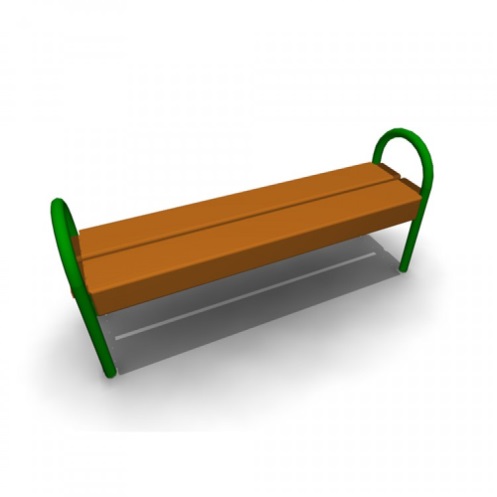 Скамья без спинки:длина скамейки - ;ширина – ;высота - .1.2.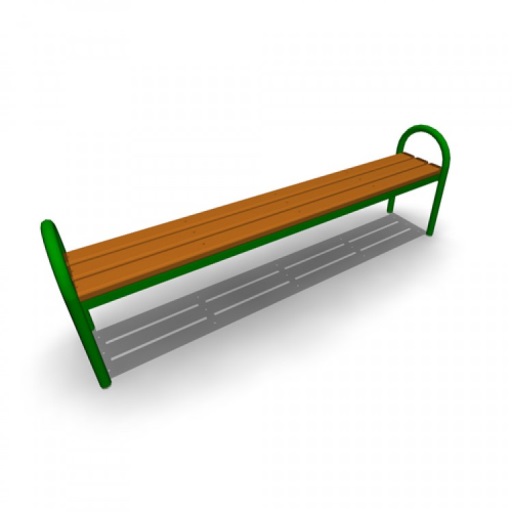 Скамья без спинки:длина скамейки - ;ширина - ;высота - 660 мм.1.3.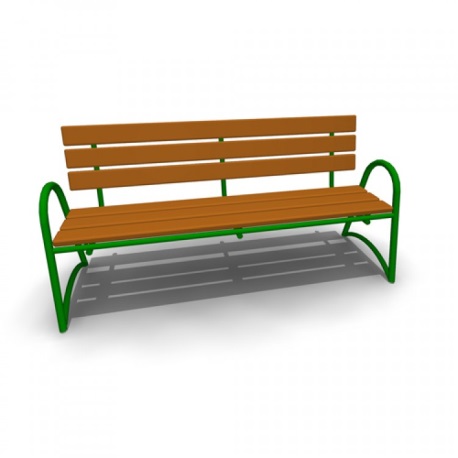 Скамья со спинкой:длина скамейки - ;ширина - 770  мм;высота - 975  мм.1.4.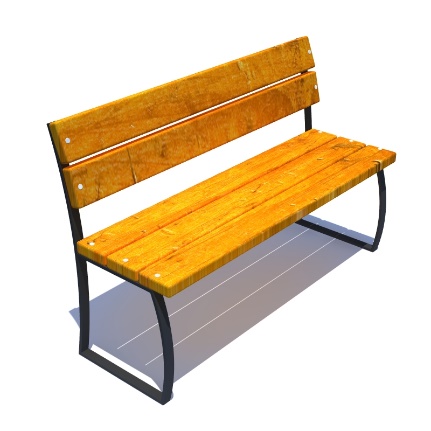 Скамья со спинкой:УРНАУРНАУРНАУРНА2.1.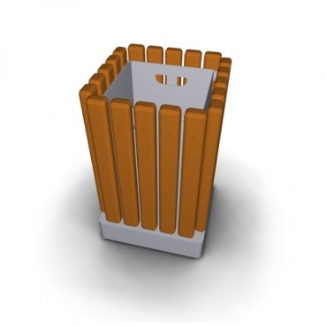 Урна металлическая «Деревянный декор»:высота - 665мм;ширина - ;объем: 2.2.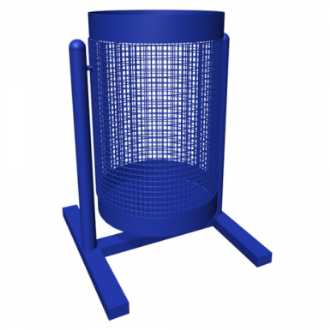 Урна для мусора:высота - ;ширина – ;объем: .2.3.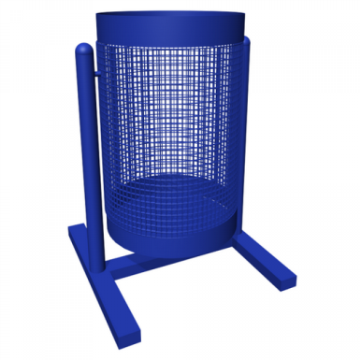 Урна уличная:высота - ;ширина - ;объем: .2.4.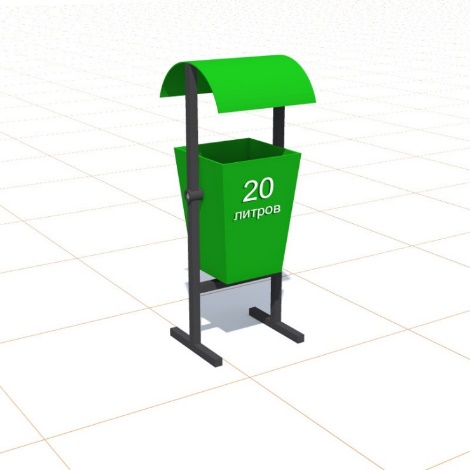 Урна для мусора УМ-5:Объем: .ОПОРЫ НАРУЖНОГО ОСВЕЩЕНИЯ СО СВЕТИЛЬНИКОМОПОРЫ НАРУЖНОГО ОСВЕЩЕНИЯ СО СВЕТИЛЬНИКОМОПОРЫ НАРУЖНОГО ОСВЕЩЕНИЯ СО СВЕТИЛЬНИКОМОПОРЫ НАРУЖНОГО ОСВЕЩЕНИЯ СО СВЕТИЛЬНИКОМ3.1.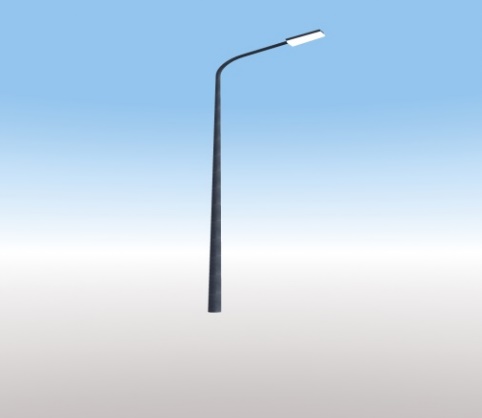 Опора несиловая фланцевая трубчатая неразборнаяСветильник парковый  35Вт-40Вт, 220В, 3000К-3500К№ ппУлицаДомПримечание№ ппУлицаДомПримечание